Public Section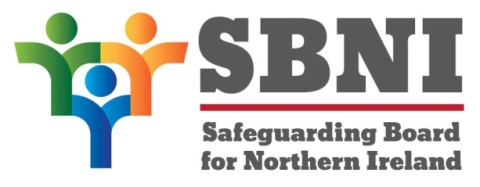 54th Meeting of the Safeguarding Board for Northern IrelandWednesday 7 December 2022Public meeting – 3.15pm – 4.30pmPUBLIC AGENDAItem NumberItemPaperPurposeResponsibilityWelcome ChairPreliminaries: Apologies, Declaration of Interest, ComplaintsChair1 54/22PPrevious Minutes BM53-09.22PMApprovalChair2 54/22PMatters Arising BM54-12.22MAApprovalChair3 54/22PAsylum Seeker Children and Families living in Contingency AccommodationBM54-12.22P1Noting Chair4 54/22PChildren’s Social Care Services Review__________NotingChair5 54/22PGovernance Update: Risk Register BM54-12.22P2ABM54-12.22P2BBM54-12.22P2CApprovalMr Gerry Guckian6 54/22PAnnual Report 2021 – 2022 BM54-12.22P3ABM54-12.22P3BApprovalChair7 54/22PPolicy and Procedures:Child Protection Registration Appeals process Sexually Active Children GuidanceSigns of Safety Management of Allegations made against StaffBM54-12.22P4ABM54-12.22P4BBM54-12.22P4CBM54-12.22P4DBM54-12.22P4EBM54-12.22P4FBM54-12.22P4GBM54-12.22P4HBM54-12.22P4IApprovalMs Maura Dargan8 54/22PConsultations BM54-12.22P5NotingChair9 54/22PDeputy Secretary/ Chief Social Worker – Change in arrangementsBM54-12.22P6NotingChair10 54/22PAOBDate of next meeting: 15 February 2023